Form 4130-3a (March 2021)FORM APPROVEDOMB NO. OMB NO. 1004-0041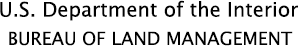 Expires: April 30, 2024GRAZING APPLICATIONIF CHANGED RETURN BY: March 18, 2021BUREAU OF LAND MANAGEMENT OWYHEE FIELD OFFICE20 FIRST AVE WEST MARSING ID 83639State: XXOffice: LL00000000Preference Code: 03AUTHORIZATION: 0000000PERMITEE NAMEPERMITEE MAILING ADDRESSINSTRUCTIONS: PLEASE REVIEW THE GRAZING SCHEDULE(S) BELOW, which list(s) the upcoming grazing use for which you will be billed unless you request changes that are subsequently approved by the BLM.Use this form to request changes in upcoming grazing use for BLM approval. The BLM may approve changes that are within the terms and conditions of your term GRAZING PERMIT. To request changes, edit the schedule(s) below to clearly show your requested grazing use (livestock number, grazing dates, etc.); sign and date; and file the application at this office by March 18, 2021. Application submitted after March 18, 2021, may result in a service charge for reissuing a grazing bill.Please contact us with any questions at 208-896-5912.TERMS AND CONDITIONSLIVESTOCK	PERIOD	%PLALLOTMENT	PASTURE	NUMBER KIND	BEGIN	END	USE TYPE USE	AUMSSCHEDULE NUMBER: 10000000	ALLOTMENT NAME	66 CATTLE	04/01/21	09/30/21	100 ACTIVE	397OFFICE NOTIFICATIONS:ALLOTMENT SUMMARYTEMPACTIVE SUSPENDED SUSPENDED PERMITTEDALLOTMENTAUMSAUMSAUMSUSE0000000	ALLOTMENT NAME	400	0	0	400TERMS AND CONDITIONS APPLICABLE TO ALL PERMITS AND LEASESGrazing permit or lease terms and conditions and the fees charged for grazing use are established in accordance with the provisions of the grazing regulations now or hereafter approved by the Secretary of the Interior.Grazing permits and leases are subject to cancellation, in whole or in part, at any time because of:Noncompliance by the permittee/lessee with rules and regulations.Loss of control by the permittee/lessee of all or a part of the property upon which it is based.A transfer of grazing preference by the permittee/lessee to another party.A decrease in the lands administered by the Bureau of Land Management within the allotment(s) described.Repeated willful unauthorized grazing use.Loss of qualifications to hold a permit or lease.Grazing permits and leases are subject to the terms and conditions of allotment management plans if such plans have been prepared. Allotment management plans MUST be incorporated in permits or leases when completed.Those holding permits or leases MUST own or control and be responsible for the management of livestock authorized to graze.The authorized officer may require counting and/or additional or special marking or tagging of the livestock authorized to graze.The permittee's/lessee's grazing case file is available for public inspection as required by the Freedom of Information Act.Grazing permits or leases are subject to the nondiscrimination clauses set forth in Executive Order 11246 of September 24, 1964, as amended. A copy of this order may be obtained from the authorized officer.Livestock grazing use that is different from that authorized by a permit or lease MUST be applied for prior to the grazing period and MUST be filed with and approved by the authorized officer before grazing use can be made.Billing notices are issued which specify fees due. Billing notices, when paid, become a part of the grazing permit or lease. Grazing use cannot be authorized during any period of delinquency in the payment of amounts due, including settlement for unauthorized use.The holder of this authorization must notify the authorized officer immediately upon the discovery of human remains, funerary objects, sacred objects, or objects of cultural patrimony (cultural items), stop the activity in the area of the discovery and make a reasonable effort to protect the remains and/or cultural items.Grazing fee payments are due on the date specified on the billing notice and MUST be paid in full within 15 days of the due date, except as otherwise provided in the grazing permit or lease. If payment is not made within that time frame, a late fee (the greater of $25 or 10 percent of the amount owed but not more than $250) will be assessed.Members of Congress may not enter into a grazing permit or lease. 41 USC 6306 (2014). Further, no officer, agent, or employee of the Department of the Interior, other than members of Advisory committees appointed in accordance with the Federal Advisory Committee Act (5 U.S.C. App. 1) and Sections 309 of the Federal Land Policy and Management Act of 1976 (42 U.S.C. 1701 et. seq.) shall be admitted to any share or part in a permit or lease for grazing or derive any benefit to arise from a permit or lease for grazing.STOCK IDENTIFICATION (BRANDS, EARMARKS, ETC.):REASON FOR NONUSE, IF REQUESTED:  ANNUAL FLUCTUATION OF LIVESTOCK OPERATIONS;  FINANCIAL CONDITIONS;  LIVESTOCK DISEASE OR QUARANTINE;  CONSERVATION AND PROTECTION OF THE PUBLIC LANDS;  DROUGHT;  FIRE;  FLOOD;  INSECT INFESTATION;  WILD HORSE & BURRO; OR  OTHER REASONS BEYOND THE CONTROL OF THE OPERATOR.      OPERATOR SIGNATURE: 	DATE:  	BLM AUTHORIZED OFFICER: 	DATE:  	Title 18, U.S.C., Section 1001 makes it a crime for any person knowingly and willfully to make any department or agency of the United States any false, fictitious, or fraudulent statements or representations as to any matter within its jurisdiction.NOTICESThe Privacy Act and 43 CFR 2.48(d) require that you be furnished with the following information in connection with information requested by this form. AUTHORITY: 43 U.S.C. 315b, 315m, 1181d, 1732, 1752, and 1903, and 43 CFR part 4100.PRINCIPAL PURPOSE: The information you provide forms the basis for BLM's determination of whether the changes you request are within the terms and conditions of your grazing permit or lease.ROUTINE USES: In accordance with the Bureau of Land Management's (BLM) System of Records Notice published in the Federal Register on December 29, 2010 [Bureau of Land Management's Range Management System-Interior, LLM-2; Notice To Amend an Existing System of Records; Privacy Act of 1974; as Amended], names and addresses provided by the applicant on this form will be publicly available in reports on the BLM public website.EFFECT OF NOT PROVIDING INFORMATION: Disclosure of the information is required to obtain or retain a benefit. Failure to submit all of the requested information or to complete this form may result in delay or the rejection and/or denial of your application.The Paperwork Reduction Act requires us to inform you that, if you elect to return this form: BLM uses the information on this form to determine if your requested use of BLM-managed lands is: (1) within your authorized level of use; (2) consistent with the other terms and conditions of your permit or lease, and (3) consistent with established multiple-use objectives. BLM will also use this information to consider if existing terms and conditions should be modified or new terms and conditions should be established. Response to this request is required to obtain or retain a benefit. You do not have to respond to this or any other Federal agency-sponsored information collection unless it displays a currently valid OMB control number.BURDEN HOURS STATEMENT: Public reporting burden for this form is estimated to average 10 minutes per response, including the time for reviewing instructions, gathering and maintaining data, and completing and reviewing the form. You may submit comments regarding the burden estimate or any other aspect of this form to U.S. Department of the Interior, Bureau of Land Management (1004-0041), 1849 C Street, NW, Room 2134LM, Bureau Information Collection Clearance Officer (HQ-630), Washington, D.C. 20240.